Felipe Torres HurtadoHermanas Oblatas de Sta Martahttp://www.zocalo.com.mx/seccion/articulo/monsenor-felipe-torres-hombre-cercano-a-la-gente-1367814830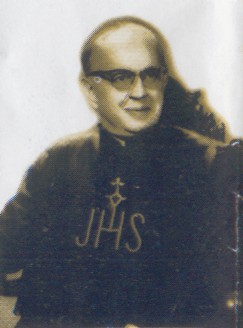      Para recordar el 25 aniversario luctuoso de monseñor Felipe Torres Hurtado, fundador de las Hermanas Oblatas de Santa Martha en Saltillo, las religiosas presentarán su herencia espiritual a través de la música del grupo católico Jésed, como tributo a un hombre que ha dado signos de santidad, pues hace tres años descubrieron que su cuerpo estaba incorrupto en el sepulcro que se encuentra en la iglesia del Calvario.
   Monseñor Felipe Torres Hurtado inició la congregación de las Hermanas Oblatas de Santa Martha en Saltillo el 8 de septiembre de 1949. La cuna de la fundación fue el templo del Calvario y el Seminario Menor de Saltillo; actualmente, la presencia de la congregación ha llegado a distintos estados de México, Italia y Estados Unidos.
   Él quería fundar la orden en Baja California, un lugar inhóspito, de caminos y desiertos, para que se ayudara a los sacerdotes a evangelizar, pero su sueño se cumplió en Saltillo, donde pensó en santa Martha, a quien la definen como la gran amiga de Jesús, como una mujer de fe plena pues sólo existen en la Biblia dos confesiones de fe, una de ellas la de santa Martha, quien siempre le dio hospitalidad a Cristo en Betania.
   “Nuestro fundador fue un personaje muy importante de la Diócesis de Saltillo, sumamente agradable en su trato que supo abrir la puerta de esta casa a toda la gente. Él fue obispo de Baja California y vicario del señor obispo Luis Guízar; él venía con la inquietud de fundar la congregación y monseñor Guízar le ofrece la ayuda, y el padre se queda en Saltillo y, ayudado de la madre María de Jesús Guerrero, se funda el instituto religioso que luego fue apoyado por monseñor Villalobos”, expresan las hermanas Mónica Moreno García e Isabel Rodríguez, de la Pastoral Vocacional.
Para fundar la congregación de las Hermanas Oblatas de Santa Martha, Monseñor Felipe Torres Hurtado vivió épocas de transición en la Santa Sede, pues acudió a pedir permiso a Roma con el papa Juan XXIII y con el papa Pablo VI.
SIGNOS DE SANTIDAD
   En ocasión del 25 aniversario luctuoso de su fundador, las hermanas Oblatas revelan que hace tres años descubrieron que su cuerpo estaba incorrupto y que en su testamento escribió actos que reflejan la sencillez en que vivió y su entrega por los pobres.
“Nosotros trasladamos los restos de nuestra fundadora del Calvario a la casa del noviciado, y cuando cumplimos 60 años de fundación quisimos hacer lo mismo con él, pero fue posible porque al destapar el sepulcro descubrimos que su cuerpo estaba incorrupto; la Iglesia siempre ha visto que cuando un cuerpo no se corrompe es un signo de santidad y nosotros siempre hemos pensado que fue un hombre muy santo”, relata la hermana Mónica.

  “Ya son 25 años de su muerte y su cuerpo está igual como cuando lo sepultamos, trataron de hacer la exhumación hace tres años, vinieron sacerdotes y después de la misa se hizo la exhumación de los restos, y cuando vimos que estaba incorrupto se cerró el sepulcro de nuevo. La persona que estaba haciendo la labor abrió la caja, lo tocó y vio que estaba completo, los que estuvimos allí tampoco percibimos ningún olor de putrefacción”, cuenta.
Las hermanas señalan que no plantean llevarlo a los altares pues él llevó una vida oculta, de sencillez y humildad, fue un santo de todos los días, que si llegaba un pobre hasta su casa le daba de comer, atendía hasta la última persona que requería una confesión y mostraba gran simpatía entre los jóvenes del barrio del Calvario.
   Incluso, en su testamento escribió: “Es mi voluntad que se me ponga un ataúd pobre, que por ningún motivo se admita caja de lujo, que si alguien quisiera regalarlo se le pida más bien el importe y lo que se había de gastar en un entierro solemne se dé a los pobres a los que tanto amo… Es obvio que por ningún motivo quiero un monumento sobre mi tumba, a lo más, una simple placa con mi nombre. ¡Por Favor!”.
   Hoy en día quien visita su sepulcro, ubicado a los pies de santa Martha, puede encontrar una nota escrita por un feligrés proveniente de Aguascalientes, quien le da gracias pues pidió su intercesión para ser curado de una enfermedad en el riñón y se salvó.
SU HERENCIA EN LA MÚSICA
   Con toda esta tradición religiosa la comunidad de las Hermanas de Santa Martha quieren presentar la primera producción discográfica el día 12 de mayo en el Paraninfo del Ateneo Fuente para honrar a su fundador y promover las vocaciones en la Diócesis de Saltillo.
   El evento musical se llevará a cabo a las 5 de la tarde y la entrada será gratuita, además de que pondrán a la venta el disco “Una sola cosa es necesaria”, que saldrá a la venta ese mismo día y cuyos recursos serán destinados a cubrir los costos de recuperación y seguir promoviendo vocaciones.
   “Se trata de un evento muy especial ya que es la primera vez que producimos un disco cuyo objetivo es dar a conocer el patrimonio que heredamos de nuestro padre fundador, es decir, toda aquella herencia espiritual que nos dejó como instituto religioso. Su herencia está resumida en muchos escritos y enseñanzas que nosotros conservamos de libros y libretas de él, nosotras los llevamos con el Ministerio de Música Jésed, quienes evangelizan por medio de la música, y pedimos cantos concretos sobre el sacerdocio, de santa Martha y su amistad con Jesús, y ellos al beber de estos conocimientos las escribieron”, explica la hermana Isabel.
    Jésed ha grabado más de 40 discos de otros institutos y diócesis y ésta vez grabaron 12 cantos inéditos, que hablan del patrimonio de la amistad de santa Martha con Jesús.  
    “La idea nace con el deseo de compartir quiénes somos y qué hacemos; a través del canto pensamos que este disco pudiera llegar desde los niños hasta los adultos. Como Martha tenía un amistad con Jesús, cada uno profundicemos en esta amistad, además es un año especial en el cual la Iglesia se ha propuesto promover las vocaciones, queremos mover a jóvenes para que quieran vivir esta espiritualidad”, finalizaron.
    El pasado 13 de marzo monseñor Felipe Torres Hurtado cumplió 25 años de aniversario luctuoso; tenía 87 años cuando falleció y hace tres años, cuando intentaban exhumar sus restos, se dieron cuenta de que su cuerpo estaba incorrupto.
» Monseñor Hurtado fundó las Hermanas Oblatas de Santa Martha en Saltillo, pues de acuerdo con escritos cristianos, María Magdalena, Martha y Lázaro, quienes eran evidencia de los milagros de Jesús, fueron puestos en una embarcación a la deriva y por providencia de Dios se salvaron hasta llegar a la orilla de Francia, en Marsella, ahí María Magdalena fundó una congregación contemplativa, Lázaro se convirtió en obispo y Martha se fue a Tarascón para convertir al cristianismo a los habitantes de esta región.